ＪＴＢコミュニケーションデザイン　会社の概要　旅行代理店・広告代理店・商社などなどの事業内容で多岐に渡っている。○　イベント、各種会議、研修会・講演会、展示会・見本市の主催・企画・運営業務○　マーケティング調査・分析、マーケティングソリューションの提供業務○　集客交流、地域振興、販売促進、企業の業績向上のための人財活性化プログラム等の企画・コンサルタント業務○　広告・プロモーション、ＰＲ業務○　ＰＦＩ事業、施設運営管理業務○　芸能タレント、音楽、映画、演劇等、著作物等の権利に関する企画・開発・制作・管理業務○　労働者派遣事業○　通訳・ガイドの養成、派遣、斡旋業務○　試験・検定運営の企画、運営受託○　システム開発、運営、事務局機能等の受託、ＩＴソリューションの提供業務○　各種会員組織における企画、開発、運営、事務局機能等の業務受託、ソリューションの提供業務○　旅行業○　発電および売電に関する業務樋口さんの担当部署《　エリアマネジメント事業紹介　》　　⇒　詳細　エリアマネジメント事業紹介【施設・事務局の運営プロデュース】「人×場所×交流×体験」をデザイン施設の効率的な運営はもちろん、戦略的なアプローチで集客と交流の場を創出　全国におよぶ施設や事務局の運営経験を通じて培ってきた「集客施設運営プロデュース」という専門的なノウハウ、リソースを独自のメソッドで、単なる施設運営オペレーションだけでなく、エリアマネジメント事業の確立を目指し事業を推進しています。　各種施設の運営プロデュースを通じ、中長期的に持続する地域（エリア）全体の価値向上、活性化促進に寄与し「人×場所×交流×体験」をデザインすることで、人々の交流と地域（エリア）全体の賑わいと感動を創造・創出していきます。【主な事業】●　観光ＰＦＩの運営プロデュース●　公共文化施設の運営プロデュース●　観光施設の運営プロデュース●　観光案内所の運営プロデュース●　事務局運営●　観光ＰＦＩの運営プロデュース観光施設における日本で最初のＰＦＩ事業として注目される、２００１年にグランドオープンした「オテル・ド・摩耶」における実績をはじめ、観光集客施設の魅力づくりにかかるコンサルティングなど、“観光”を軸とした施設の運営・プロデュースの経験、複合文化施設ＰＦＩ実績をもとに、観光ＰＦＩにおける多様なソリューションメニューの提供手法によって、行政をはじめＰＦＩ事業に関わる様々な事業者様のニーズや検証段階からのノウハウ活用が可能です。※　ＰＦＩ（Private Finance Initiative）　従来，国や地方自治体が行なってきた道路や橋などの社会資本の整備・運営を民間主体に移管すること。民間資金と企業経営のノウハウを用いて効率のよい公共事業を行い，財政支出も削減しようというもの。　日本でも財政負担なしの景気刺激策として９８年５月ＰＦＩ推進法（公共施設整備促進法）案が提出された。実現には，官民の責任分担の明確化が不可欠となる。●　公共文化施設の運営プロデュース　地域の文化活動の拠点としてだけではなく、リアルな感動との出会い、コミュニティ創造、社会的包摂など様々な価値が求められる公共文化施設の運営・プロデュースにおいて、公共施設としての公平性、安全性の担保や効率的なオペレーションは勿論のこと、地域の文化活動の拠点として、多様な事業やサービスの展開を行っています。　施設における文化事業の展開だけでなく、広域的文化の普及や住民同士の交流を目的とした広域行政事業の展開、施設における生涯学習活動と広域的な地域プロモーションを結びつける事業など、常に「人×場所×交流×体験」をデザインすることで、人々の交流と地域（エリア）全体の賑わいと感動を創造・創出する事業展開が可能です。　　◆　神戸市国民宿舎「オテル・ド・摩耶」　　　　国民宿舎を「南欧風オーベルジュ」に再生　　　　日本初の観光ＰＦＩとして注目される。◆　豊中市立文化芸術センター大阪府豊中市多様な施設と事業で地域の文化芸術活動を支える拠点施設。平２９年１月グランドオープン。全国的にも珍しい、プロオーケストラを含む共同事業体の代表企業として運営。●　運営施設一覧　◆　その他の運営施設●　観光施設の運営プロデュース　数々の施設プロデュース実績および多岐に渡るプロモーションノウハウを活かし、＂観光＂、＂集客＂を軸とした施設の運営・プロデュースや、施設の魅力づくりにかかるコンサルティングなどの運営支援等、中長期的な目線で施設の魅力と集客力を最大化させることを目指すサービスのご提供を通じ、地域（エリア）全体の持続的な賑わいを創造・創出する事業展開が可能です。◆　半田赤レンガ建物　愛知県半田市　　　半田の新たな魅力を生み出す　　　１８９８（明治３１）年カブトビールの製造工場として誕生。　　　２０１５年耐震工事を経て観光施設としてオープン◆　岐阜市長良川鵜飼伝承館　　岐阜県岐阜市　　岐阜市を代表する伝統文化である＂長良川の鵜飼＂の価値を紹介・情報発信　　　１,３００年以上護り伝えられてきた＂長良川鵜飼＂の価値を分かりやす　　　　く紹介、その魅力を発信する観光文化施設。●　観光案内所の運営プロデュース我が国における観光立国の実現のために、急増している訪日外国人の対応をはじめ、今後ますますの観光サービスの充実が求められています。　当社では、ＪＴＢグループのリソースも活用し、ホスピタリティマインドを備えた複数言語対応が可能な人財供給・育成、観光コンテンツ開発など、国内における観光サービスの充実を牽引している民間企業として、都内５か所に渡る東京都の観光案内所、丸の内エリアにある東京シティアイをはじめ、急激に増加する訪日外国人と日本全国を結びつけるＨＵＢとなる観光案内所の運営経験を通じ、観光案内所における計画や調査から実際の運営まで総合的なソリューションを提供致します。◆　東京シティアイ　東京都千代田区　　東京の中心から日本全国まで地域連携で情報を発信する東京シティアイ　日本・東京を訪れる国内外のツーリストへ交通・飲食・イベント・エンタテインメント・ビジネスなど幅広いジャンルの情報提供や各種手配サービスをワンストップで提供。●　東京都の国内外のツーリストへの案内所運営施設一覧　　◆　「東京シティアイ」　　　　　　　　　　千代田区丸の内　　　◆　「東京観光情報センター　東京都庁」　　東京都庁第一本庁舎１階　　◆　「東京観光情報センター　バスタ新宿」　新宿高速バスターミナル３階　　◆　「東京観光情報センター　羽田空港」　　羽田空港国際線旅客ターミナル２階　　◆　「東京観光情報センター　京成上野」　　京成上野駅改札口前　　◆　「東京観光情報センター　多摩」　　　　エキュート立川３階　　◆　「浅草文化観光センター」　　　　　　　雷門前の観光案内所　　◆　「中央区観光情報センター」「和＋モダン」をテーマとした空間デザイン　　◆　「東京タワーツーリストインフォメーションセンター（ＴＴＴＩＣ）」　　　　　ＪＴＢコミュニケーションデザイン直営●　事務局運営　震災や１億総活躍社会の実現など、国内におけるボランティア活動の気運やその活用への期待が高まっている情勢の中、様々な施設の運営プロデュースの経験を通じ培われてきた、マネジメントを含む組織構築や運営能力を発揮し、東京都観光ボランティア管理運営事務局業務や東京都観光案内窓口運営事務局など、現場を持たない事務局運営においても、お客様のニーズに合わせたサービスの提供が可能です。　「板橋区立文化会館」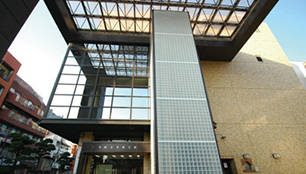 商店街のど真ん中　「板橋区立グリーンホール」　　親しみやすい施設「野方区民ホール」街に根ざした小さなホール「多賀城市文化センター」各種イベント・コンサートを開催「さいたま市プラザノース」芸術創造・ユーモアの中心「逗子文化プラザホール」市民の参加が非常に活発！「川崎市民プラザ」　文化と健康がテーマ「なかのＺＥＲＯ　　中野区もみじ山文化センター」　　東京の施設運営はここから始まった・・・。「北とぴあ」北区のランドマーク「台東区立社会教育センター」つながるいきいきの和　学びと健康づくりの拠点５施設「西東京市保谷こもれびホール」市の文化芸術拠点「稲城市立ｉプラザ」図書館などを併設した複合文化施設「青葉の森公園芸術文化ホール」能舞台まで有する自然あふれる施設「東久留米市立生涯学習センター」市民の生涯学習・文化交流地「東大和市民会館ハミングホール」文化と未来を創造するコンサートホール「福生市民会館」大小ホールを備えた人と文化の交流拠点「赤羽会館」　　区民の心のふるさと「アイプラザ一宮」文化・教養・健康・体育向上「おおぶ文化交流の杜」「市民力」を高める場「江南市民文化会館」気軽に集える「安城アンフォーレ」まちの賑わいと、情報の発信地「あすとホール」事業参入のきっかけ！「グランフロント大阪　　　ナレッジキャピタル」＂知的創造・交流の場＂「堺市教育文化センターソフィア・堺」大型プラネタリウムも！「豊中市立ローズ文化ホール」幅広い用途で利用できる「豊中市立文化芸術センター」音響効果が抜群「和泉シティプラザ」市民が集い、学び、ふれあう「四日市ドーム」１万人規模の多目的ドーム「三田市総合文化センター」地域ぐるみで市民文化力を向上「東広島芸術文化ホール」文化ホールと生涯学習施設「高松国分寺ホール」地域一体となる事業やイベント施設名所在地内容すみだ生涯学習センター東京都墨田区ご利用の方に心の「ゆとり」を感じさせる施設コシノギャラリー大阪府　岸和田市世界的デザイナー「コシノ３姉妹」の生家を改装しギャラリーサロンに。案件名期間内容東京都観光ボランティア管理運営事務局２０１５年４月～東京都観光ボランティア事業全般の管理・運営を行っています。東京観光案内窓口運営事務局２０１６年１０月～東京都が認定する広域的な観光案内拠点および東京観光案内窓口の観光案内業務を支援